Региональная Общественная Организация помощи людям, попавшим в трудную жизненную ситуацию «Дыхание Жизни»630051, г. Новосибирск, пр-т. Дзержинского 87, тел. 3-750-200,ИНН 5401382099,ОГРН 1145476110086, КПП 540101001 р/с 40703810323400000001Филиал "Новосибирский" АО "АЛЬФА-БАНК" ИНН 7728168971/КПП 540743001ОГРН 1027700067328  БИК 045004774 к/с 30101810600000000774дыхание-жизни.рф   breath54@mail.ru   vk.com/breathoflife54Смета расходов на реализацию благотворительной программы «Кто я?», для молодежного волонтерского движения. Цены на товары указаны приблизительно!№Наименование позицииКоличествоСтоимостьСумма1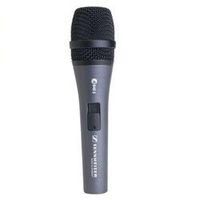 Sennheiser E 845-SДинамический вокальный микрофон3 шт.8 959,0026 877,002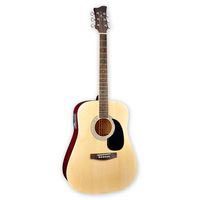 Jay Turser JJ-45-EQ-N Электроакустическая гитара1 шт.8990,008990,003Провод 15 м.3 шт.1130,001130,004Medeli DD506 Электронная барабанная установка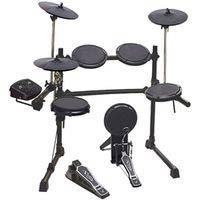 1 шт+(стерео джек+палочки)36 990,00+680,0036 990,00+680,005Yamaha PACIFICA 012 WH Электрогитара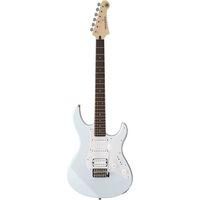 1 шт.+ (ремень 450 р +медиатор 50 р.+ усилитель)14 990 ,0014 990 ,006Kustom KG100HFX Транзисторный гитарный усилитель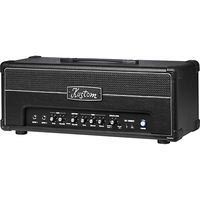 1 шт.13000,0013000,007Behringer B208D Активный сценический монитор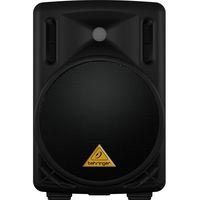 1 шт.15 490,0015 490,008NordFolk NMS20B Пюпитр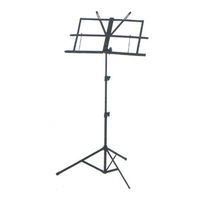 4 шт.1200,004800,009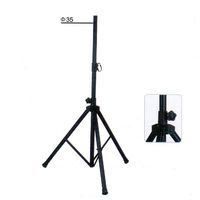 Подставка для колонок2 шт.2830,005660,00                                                                                               Итого:                                                                                               Итого:                                                                                               Итого:                                                                                               Итого:130 867,00